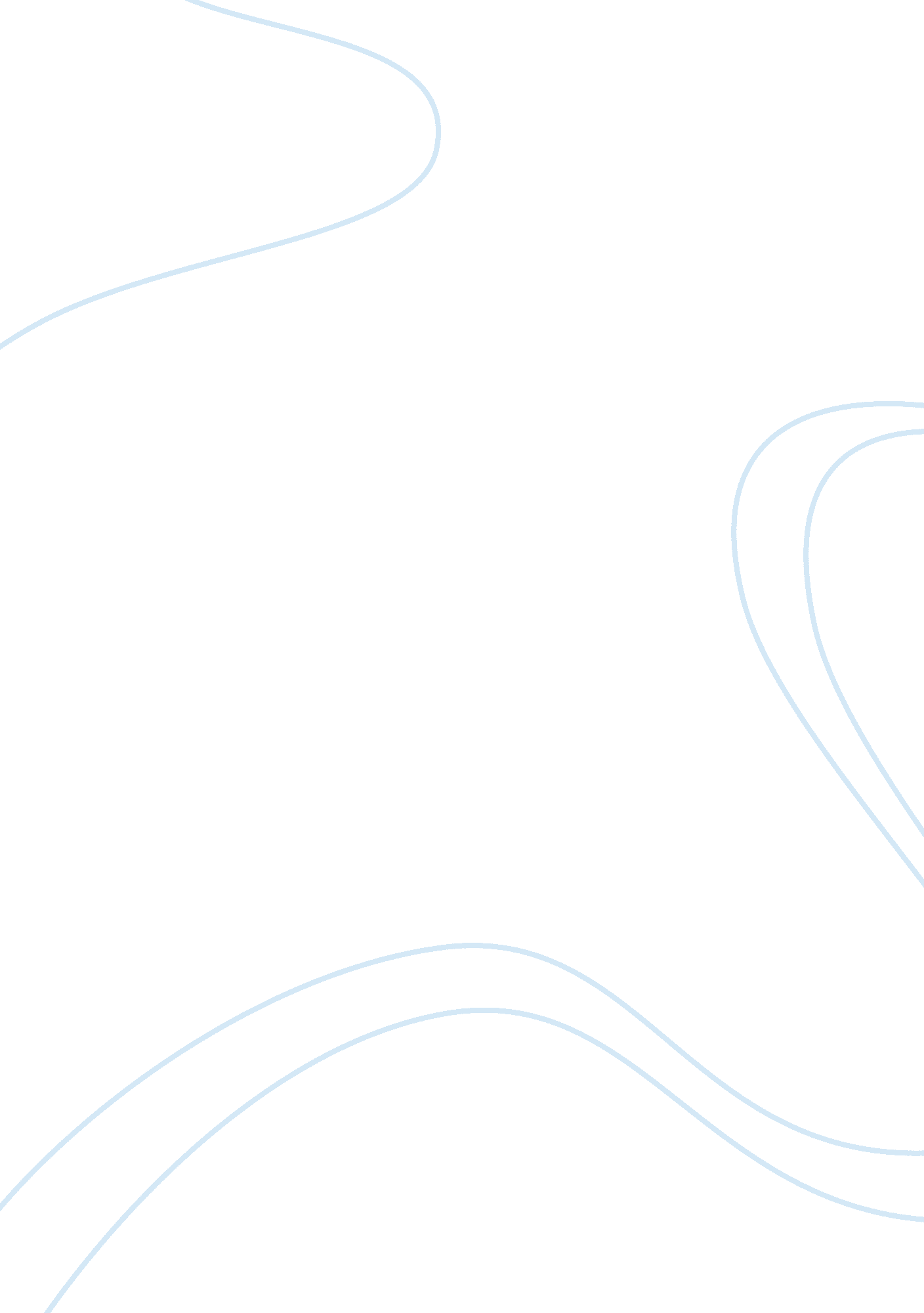 Should arabic students speak english in american schoolEducation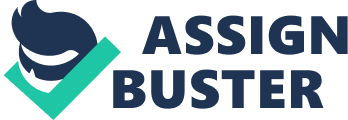 a. Language differences greatly increase communication problems (Language Differences). 
i. It is not quite possible to communicate and integrate with the local community. 
ii. One cannot express his or her interest and commitment to the new country. 
iii. Without English, the Arabs cannot use the language’s capacity to go to one’s heart (Nelson Mandela quotes) 
iv. Denies the opportunity to learn about the culture and the way of thinking. 
b. Research helps to overcome this difficulty. 
i. As the research materials are available in English, exploring them will provide a good communication skill. 
ii. Adopting English will make research easier. 
iii. A good knowledge of the local language is essential (Why should I learn a language?). 
iv. Improves the student’s access to the research materials and enhances the research output. 
III. Conclusion 
a. When the study concludes one can infer that if the Arab students speak English in American schools, it will make their communication easier and enhance research output b. To conclude, one can infer that the Arabian students should speak English in American schools if they wish to pursue their studies earnestly. 